Правила эксплуатации отопительных приборов С наступлением холодной погоды возрастает количество пожаров в жилых домах. Всем жителям, проживающим на территории Белгородского района, имеющим и использующим для обогрева помещений печи, электробытовые приборы стоит задуматься о своей безопасности.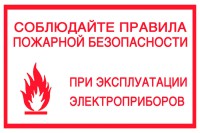 Самые распространенные причины пожаров - нарушение правил эксплуатации электрооборудования и электронагревательных приборов и устройств, использование неисправных печей, несоблюдение правил пользования газовыми приборами.Соблюдение правил пожарной безопасности поможет оградить себя и свое жилье от огненной беды, будет способствовать созданию благоприятных условий вашей жизни, обеспечит безопасность, а кроме этого избавит Вас от неприятностей и горьких последствий от пожара.ПАМЯТКАпо правилам эксплуатации печного отопленияПеред началом отопительного сезона печи и их дымоходы тщательно проверьте, очистите от сажи и отремонтируйте.Территорию, прилегающую к жилым домам, дачным и иным постройкам, своевременно очищайте от горючих отходов, мусора, сухой травы и т.п.Не храните в коридорах, на чердаках и в подвалах бензин, керосин и другие легковоспламеняющиеся и горючие жидкости.Не захламляйте чердаки, подвалы и сараи различными сгораемыми материалами, мусором и не курите в этих помещениях.Не курите в постели. Именно по этой причине чаще всего происходят пожары, на которых гибнут люди.Не применяйте открытый огонь для отогревания замерзших труб отопления и водоснабжения, а также в чердачном и подвальном помещениях.Спички, аэрозольные предметы бытовой химии и другие огнеопасные вещества храните в недоступных для детей местах.Не позволяйте малолетним детям самостоятельный розжиг печей.На сгораемом полу напротив топливника печи имейте прибитый металлический лист размером 50×70 см, который должен быть свободным от дров и других горючих материалов.Не располагайте близко к печи мебель, ковры — они могут загореться.Не применяйте легковоспламеняющиеся и горючие жидкости для розжига печи.ПАМЯТКАпо правилам эксплуатации отопительных электробытовых приборовЭлектропроводку и электрооборудование в квартирах и хозяйственных постройках содержите в исправном состоянии.Для защиты электросетей от короткого замыкания и перегрузок применяйте предохранители только заводского изготовления.Электроутюги, электроплитки, электрочайники и другие электронагревательные приборы устанавливайте на несгораемые подставки и размещайте их подальше от мебели, ковров, штор и других сгораемых материалов.В случае нагревания электророзетки, электровилки, искрения или короткого замыкания электропроводки или электроприборов немедленно отключите их и организуйте ремонт с помощью специалиста.Не применяйте для обогрева помещений самодельные электрообогреватели.Не закрывайте электрические лампы люстр, бра, настольных электроламп и других светильников бумагой и тканями.Не сушите одежду и другие сгораемые материалы над электронагревательными приборами.Не оставляйте без присмотра взрослых включенные в электросеть электрические приборы (плитки, чайники, приемники, телевизоры, магнитофоны и т.п.).Эксплуатация электропроводки с поврежденной или ветхой изоляцией запрещена.Содержите в исправном состоянии электрические выключатели, розетки и вилки.Не оставляйте детей без присмотра, не поручайте им надзор за включенными электроприборами, обогревательными приборами.ПАМЯТКАпо правилам эксплуатации газовых приборовПри эксплуатации газовых плит, печей и колонок необходимо соблюдать следующие правила.Соблюдайте последовательность включения газовых приборов: сначала зажгите спичку, а затем откройте подачу газа.Если подача газа прекратилась, немедленно закройте перекрывной кран у горелки и запасной на газопроводе.При появлении запаха газа в помещении надо немедленно погасить топящуюся печь, закрыть общий кран на газопроводе и проветрить помещение.Не допускайте к газовым приборам детей и лиц, не знающих правил обращения с этими приборами.Не храните газовые баллоны в гаражах, в квартирах.Заправляйте газовые баллоны только в специализированных пунктах.Самостоятельно не подключайте и не отключайте газовые плиты в квартирах.Не используйте газовые плиты для обогрева квартиры.Уходя из дома, не забудьте выключить газовую плиту и перекрыть вентиль на баллоне.При утечке газа не зажигайте спичек, не курите, не включайте свет и электроприборы.Регулярно чистите горелки, так как их засоренность может стать причиной беды.При появлении запаха газа немедленно выключите газовую плиту, перекройте кран подачи газа, проветрите помещение и вызовите работников газовой службы по телефону «04» или пожарных и спасателей по телефону «01».Помните! Причины пожаров разные, а виновник один – человек, нарушающий и не выполняющий правила пожарной безопасности. Виновные в нарушении настоящих правил, в зависимости от характера нарушений и их последствий, несут ответственность в установленном законом порядке.